Вопрос: Какое время постоянно показывали карманные часы белого кролика из «Алисы в стране чудес?»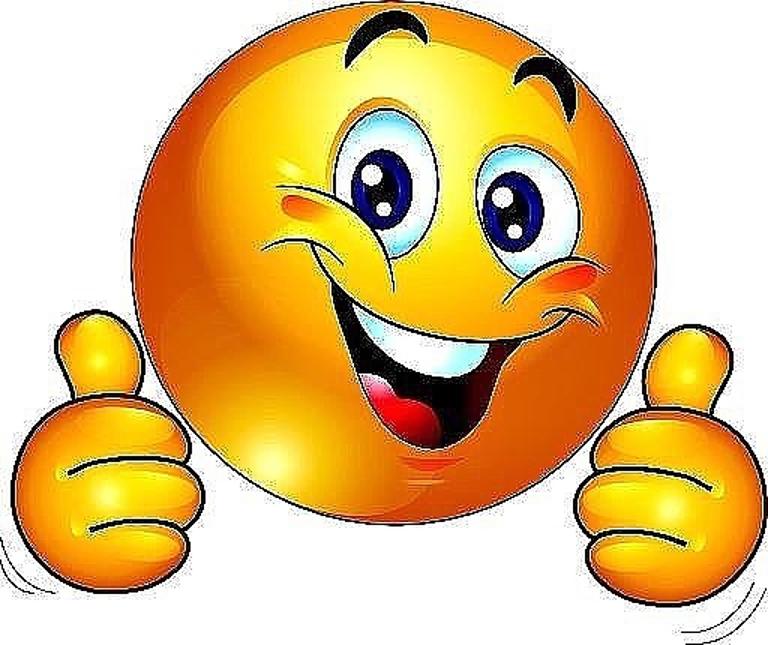 